Unit titleStage Unit Duration: Aboriginal and Torres Strait Islander histories and cultures 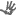 Ethical understanding 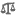 Personal and social capability 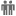 Asia and Australia's engagement with Asia 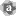 Information and communication technology capability 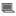 Civics and citizenship 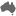 Sustainability 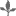 Intercultural understanding 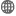 Difference and diversity 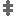 Critical and creative thinking 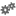 Numeracy 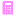 Work and enterprise 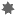 OutcomesKey Inquiry QuestionsUnit OverviewVocabularyContentUnit OverviewUnit OverviewWeek 1Week 2Week 3Week 4Week 5Week 6Week 7Week 8Lesson 1Lesson 1Lesson 1Lesson 1Learning Intentions: .Success Criteria:.Context/orientationLearning sequenceReflectionLearning Intentions: .Success Criteria:.Context/orientationLearning sequenceReflectionLearning Intentions: .Success Criteria:.Context/orientationLearning sequenceReflectionLearning Intentions: .Success Criteria:.Context/orientationLearning sequenceReflectionResourcesDifferentiationAssessmentRegister/EvaluationLesson 2Lesson 2Lesson 2Lesson 2Learning Intentions: Success Criteria:...RecapLearning sequenceReflectionLearning Intentions: Success Criteria:...RecapLearning sequenceReflectionLearning Intentions: Success Criteria:...RecapLearning sequenceReflectionLearning Intentions: Success Criteria:...RecapLearning sequenceReflectionResourcesDifferentiationAssessmentRegister/Evaluation